Министерство образования Красноярского краякраевое государственное бюджетноепрофессиональное образовательное учреждение«Красноярский аграрный техникум»Методическое пособие для выполнения самостоятельных работ по дисциплине: «Иностранный язык»Курс IIСпециальность «Техническое обслуживание и ремонт автомобильного транспорта»Составила: А.М. СолодухинаКрасноярск 2019ОглавлениеГлагол to be. Формы глагола to beОборот There is\ There areThe First MachinesRound and roundRamps and cranesWater and WindTelling the time Указания к выполнению самостоятельной работыСамостоятельную работу нужно выполнить в тетради по иностранному языку, чернилами черного или синего цвета. Необходимо оставлять поля шириной 5 клеточек для замечаний преподавателя.Необходимо переписать исходное предложение или фразу, выполнить задание и записать перевод.После получения проверенной преподавателем работы студент должен в этой же тетради исправить все отмеченные ошибки и недочеты. Вносить исправления в сам текст работы после ее проверки запрещается.Оценивание индивидуальных образовательных достижений по результатам выполнения самостоятельной работы производится в соответствии с универсальной шкалой (таблица). Занятие № 1 «Глагол to be. Формы глагола to be.Цель: Знать формы глагола to be в будущем, настоящем и прошедшем временах.Уметь: Составлять предложения с формами глагола to be в устной и письменной речи относительно местоимений и времени. Теоретический материалПерейдите по ссылке и посмотрите видео урок «Полиглот 3»https://www.youtube.com/watch?v=kxzGEr5gGW4&index=4&list=PLoU6OXYTp-18JD4-yo3SzvKl2zRXkd-1w&t=0sСамостоятельная работаИзучите исходный материал, выполните все задания в письменном виде с переводом. 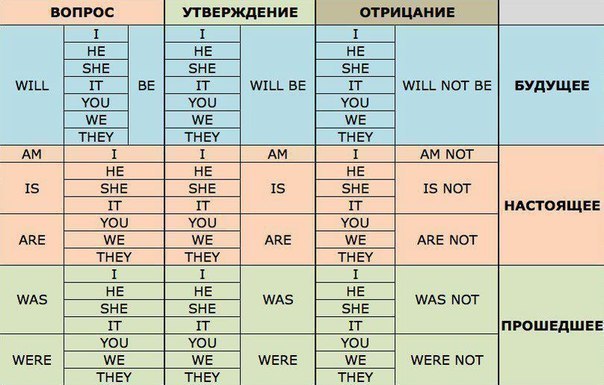 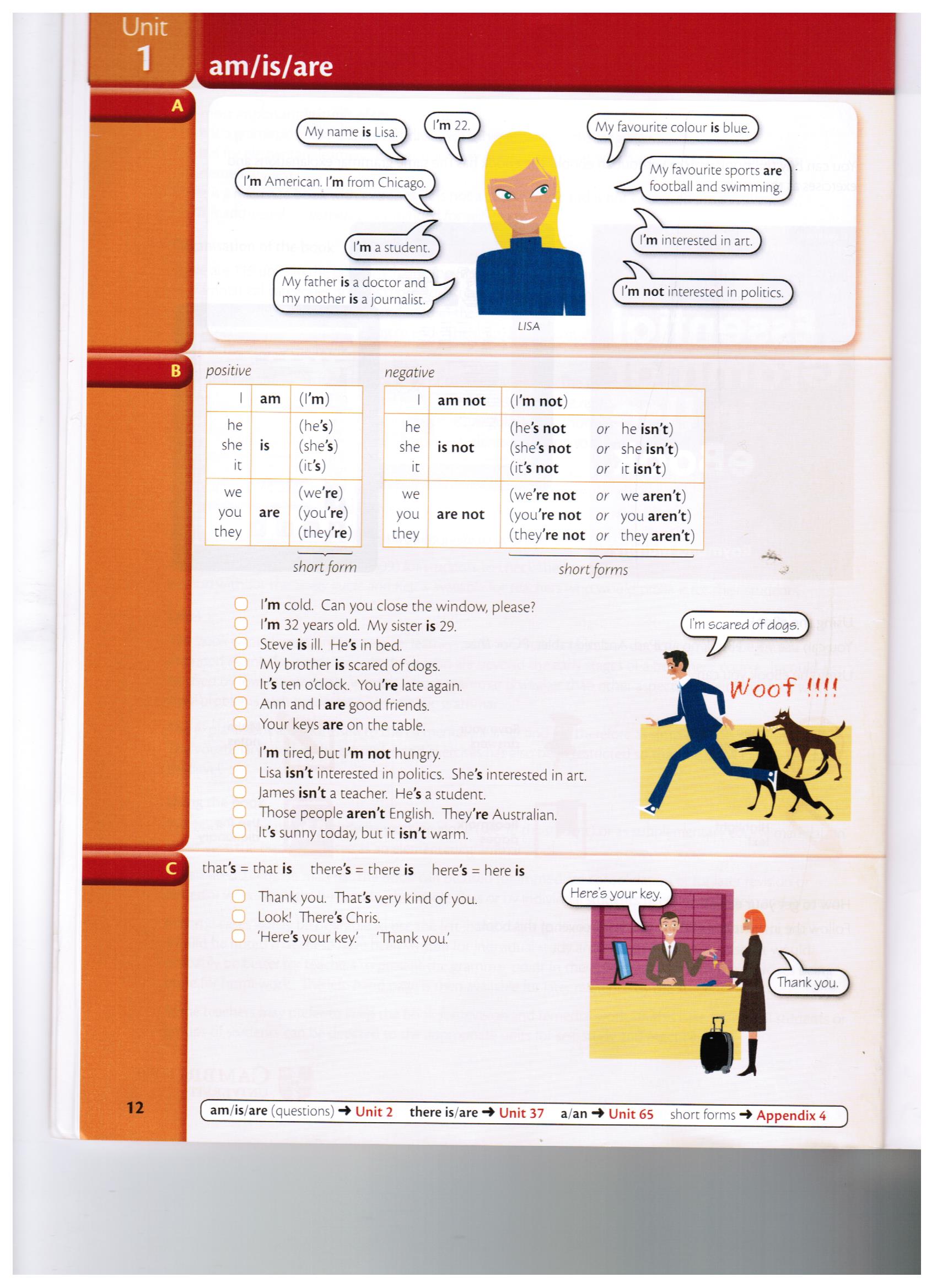 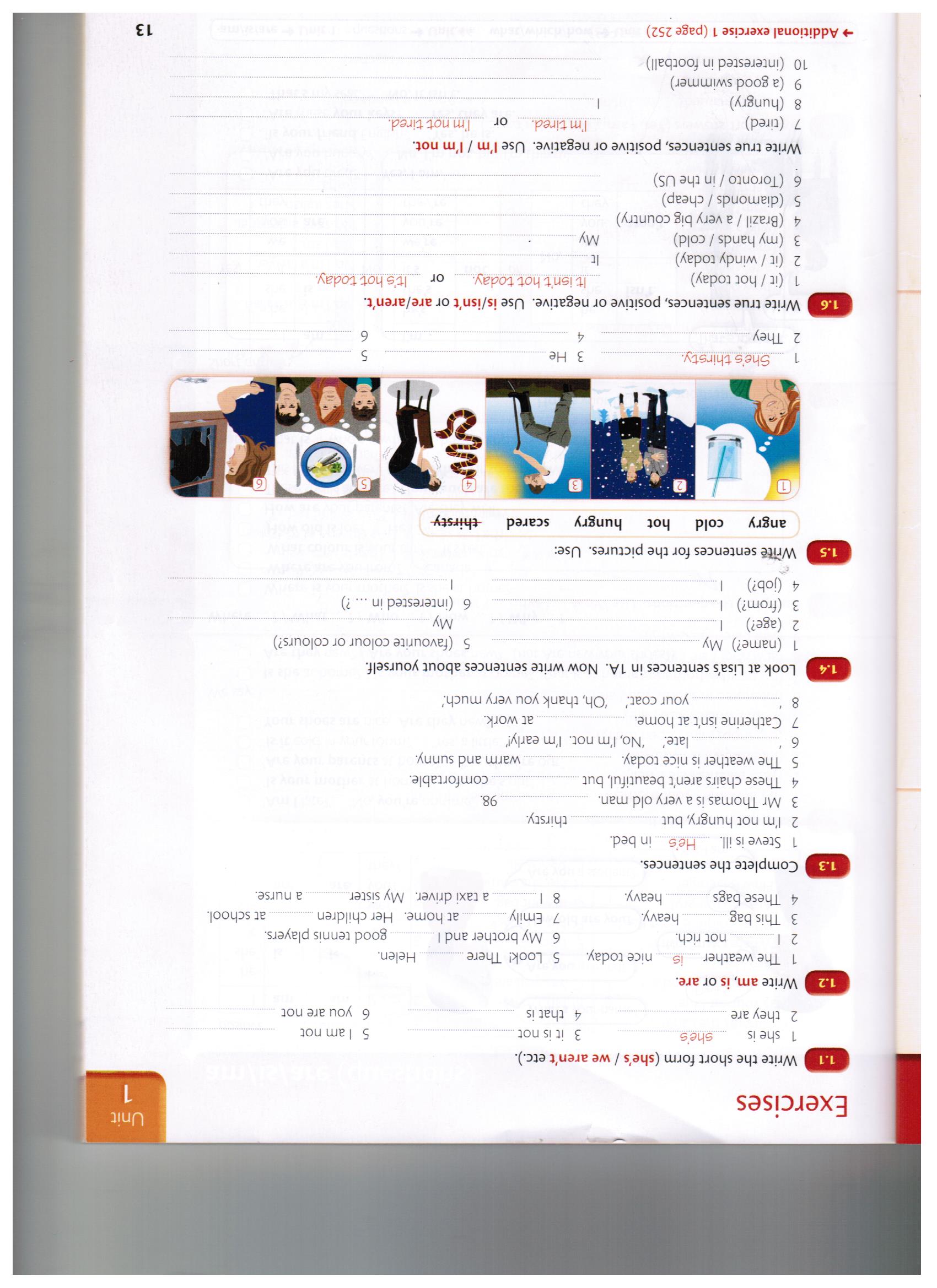 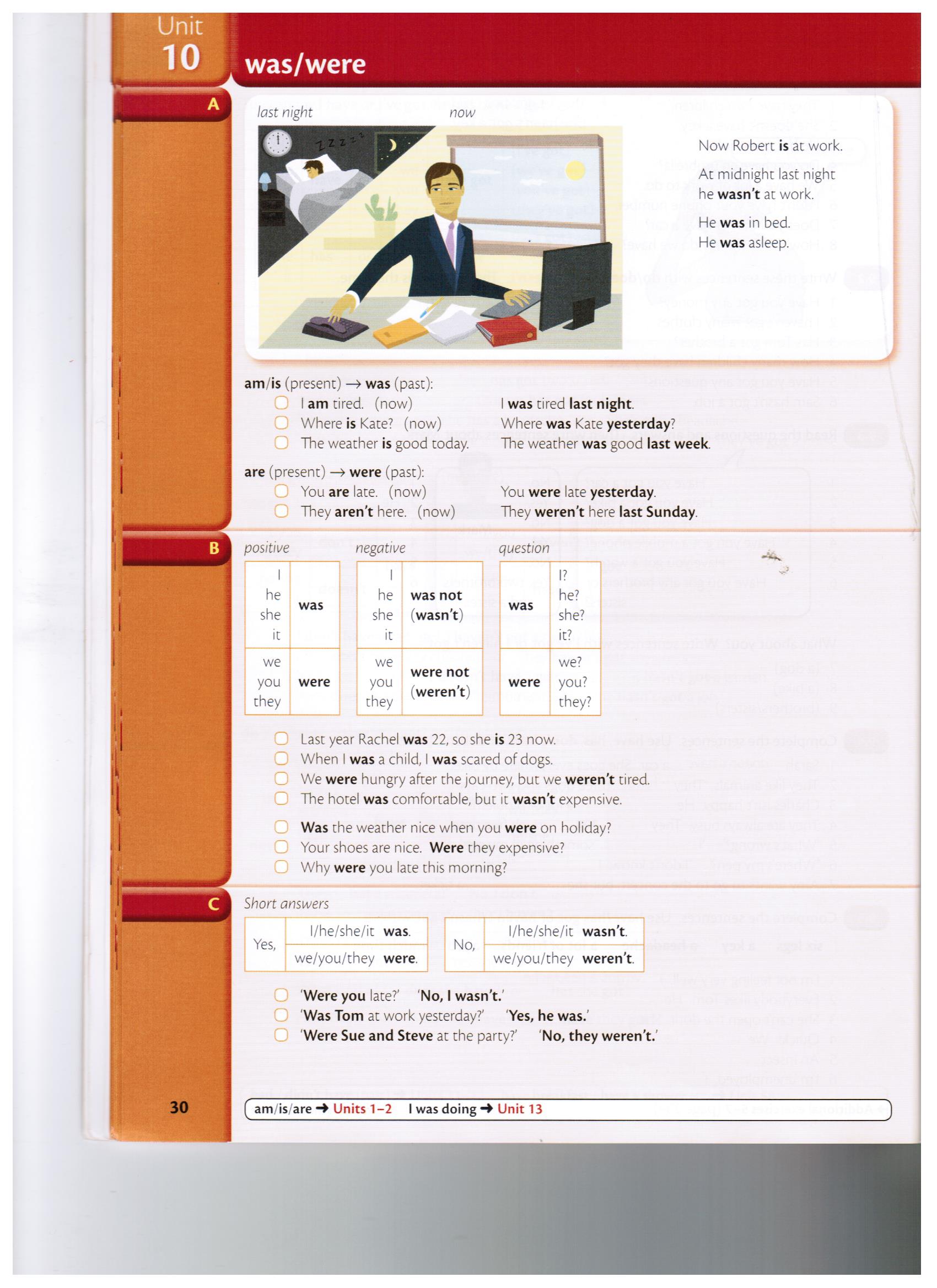 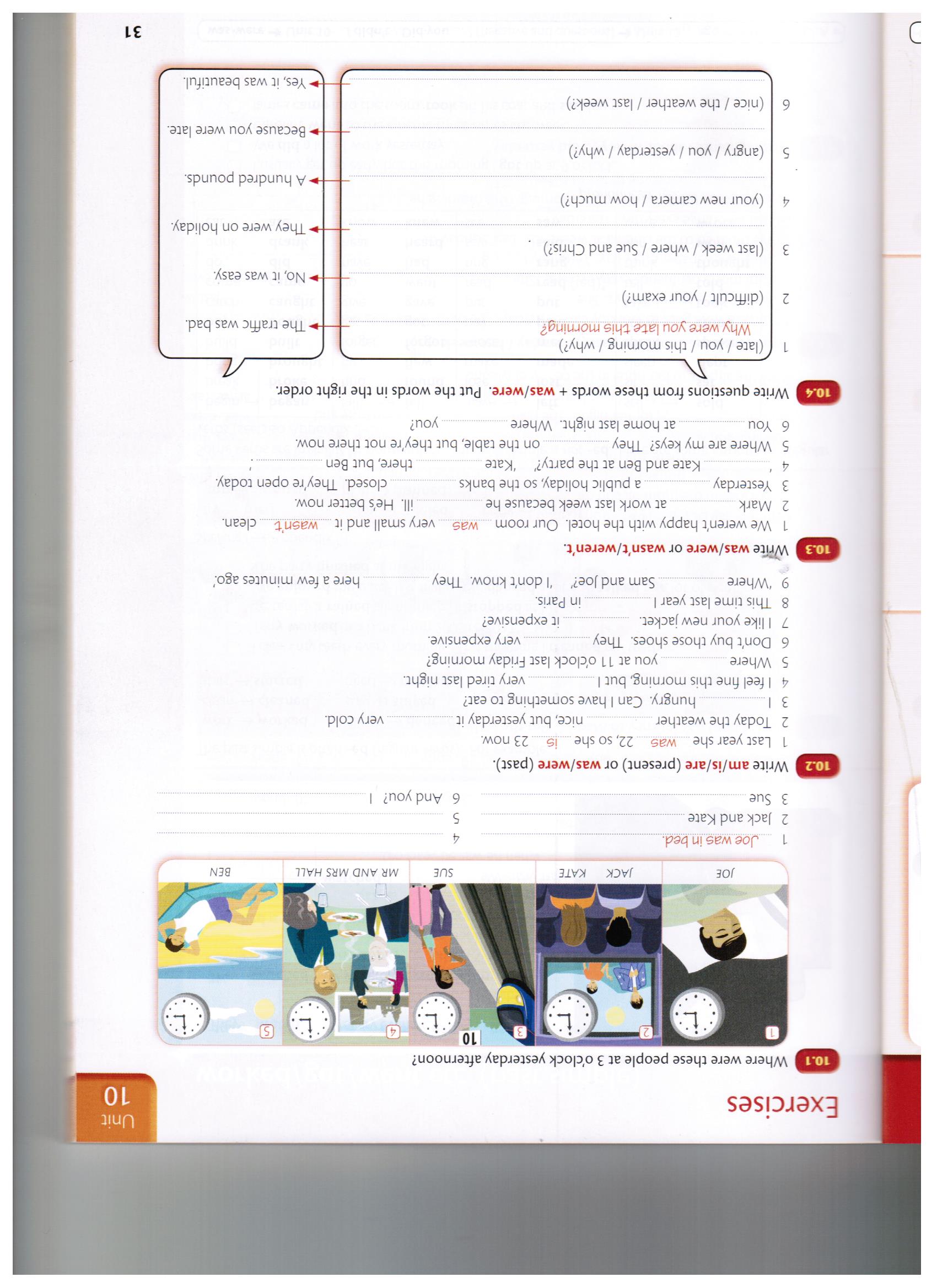 Как переводится to be в будущем времени и когда используется?Форма глагола be в будущем времени – will be. Она переводится на русский как: буду, будет, будешь. В будущем времени эта форма не изменяется в зависимости от того, кто производит действие (напомним, что в настоящем и прошедшем она меняется). Здесь она будет одинакова и неизменна - will be.I will be - Я буду You will be - Ты будешь/вы будете He will be - Он будет She will be - Она будет It will be - Он/она/оно будет We will be - Мы будем They will be - Они будутEverything will be fine. Все будет хорошо. I will be ready. Я буду готова. He will be happy. Он будет счастлив. We will be famous. Мы будем знамениты. It will be easy. Это будет легко. Отрицательная форма глагола to be в будущем времени.Отрицательная форма глагола be в будущем времени образуется точно так же, как и в настоящем и прошедшем временах. Для её образования мы просто добавляем частицу not. При этом саму частицу not мы ставим между словами will и be. Получается will not be. I will not be - Я не буду You will not be - Ты не будешь/ вы не будете He will not be - Он не будет She will not be - Она не будет It will not be - Оно не будет We will not be - Мы не будем They will not be- Они не будут I will not be busy tomorrow. Я не буду занят завтра. She will not be alone. Она не будет  одна. We will not be doctors. Мы не будем докторами. They will not be there on time. Они не будут там вовремя.Вопросительная форма глагола to be в будущем времени.Когда мы хотим задать вопрос в будущем времени, мы ставим глагол will be на первое место в начало предложения. При этом наше существительное, мы ставим между will и be. Will she be...? – Она будет…?Will it be hot tomorrow? Завтра будет жарко? Ответ будет содержать тот же be, в той же форме: Yes, it will. Да, будет.  Если, мы хотим отрицательно ответить на вопрос, то все к той же форме добавляем not: No, it will not. Нет, не будет. Will she be ready? Yes, she will. Она будет готова? Да, будет.  Will she be ready? No, she will not. Она будет готова? Нет, не будет.   Will it be too late? Yes, it will. Будет слишком поздно? Да, будет. Will it be too late? No, it will not. Будет слишком поздно? Нет, не будет.Как задавать вопросы с вопросительными словами в будущем времени?При вопросе со словами what, why, when и другими, эти слова ставим на первое место, а дальше порядок слов идет как в обычном вопросе. Why will he be late? Почему он будет поздно? When will she be ready? Когда она будет готова? Краткие формы глагола to be в будущем времени.В будущем времени мы пользуемся сокращениями при утверждении и при отрицании. Обратите внимание на то, как правильно писать сокращение в отрицании:I will = I'll /I will not =I won't You will =You'll /You will not =You won't He will =He'll/ He will not= He won't She will= She'll /She will not= She won't It will =It'll/ It will not= It won't We will =We'll/ We will not =We won't They will =They'll /They will not =They won't 
Используя выражения с глаголом «To Be», составьте по одному предложению с каждой фразой в будущем, настоящем и прошедшем временах. Часто употребляемые выражения с глаголом «To Be»Занятие № 2 «Оборот There is\ There are»Цель: Знать правила употребления Оборота There is\ There are в будущем, настоящем и прошедшем временах.Уметь: Составлять предложения, используя Оборот There is\ There are в устной и письменной речи относительно местоимений и времени. Теоретический материалПерейдите по ссылке и посмотрите видео урокhttps://www.youtube.com/watch?v=7vTPpCGK85wСамостоятельная работаКонструкция there is (there are) сообщает о месте нахождения\отсутствия того или иного предмета, лица.  There is a man in the window. В окне (есть) человек.
There are no flowers in the garden. В саду нет цветов.There + to be + подлежащее + обстоятельство времени или места.There + is + a book + on the table.- На столе (есть) книга.Примечание!1. Перед исчисляемым существительным в ед. числе употребляется артикль а.2. Перед неисчисляемым существительным или сущ. во мн. числе употребляется some, any, many, a lot, much, few, little, two, three.There are some roses in the garden.- В саду розы.There isn’t any juice in the box.- В коробке нет сока. Перевод.Предложения согласно правилу с конструкцией there is/ there are переводятся с конца, то есть с обстоятельства места или времени. Причем слово there опускается, однако в некоторых случаях оно может быть использовано дважды, если есть смысл указать значение «там».There are some mistakes in the test. – В работе есть несколько ошибок.There are nobody there. – Там никого нет.Задание №1Напишите следующие предложения в прошедшем и будущем времени. Обращайте внимание на единственное или множественное чисто существительных. Сделайте перевод всех предложений.Например: There are many places of interest in London. В Лондоне много интересных мест. There were many places of interest in London. В Лондоне было много интересных мест. There will be many places of interest in London. В Лондоне будет много интересных мест. There is much snow in winter. 2. There are five theatres in our city.  3. There is no lift in our house. 4. There are many new books in our library. 5. There is little milk in the bottle. 6. There are three rooms in our flat. 7. There is a map on the wall. 8. There is a big tree in the garden. 9. There is nothing on TV tonight. 10. There are eleven players in a football team. Задание №3. The First Machines.Прочитайте исходный текст. Переведите. Выполните задания по тексту. 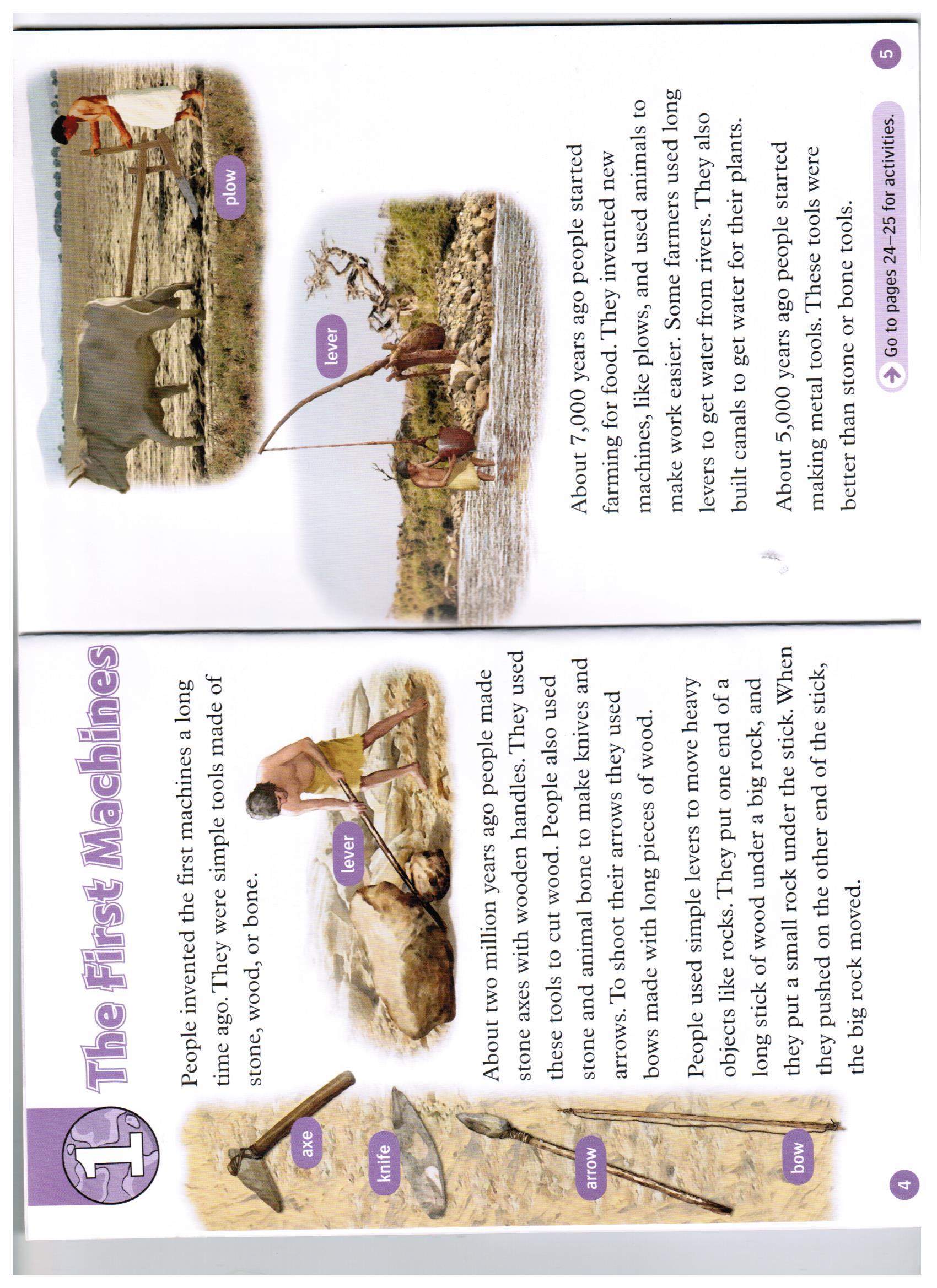 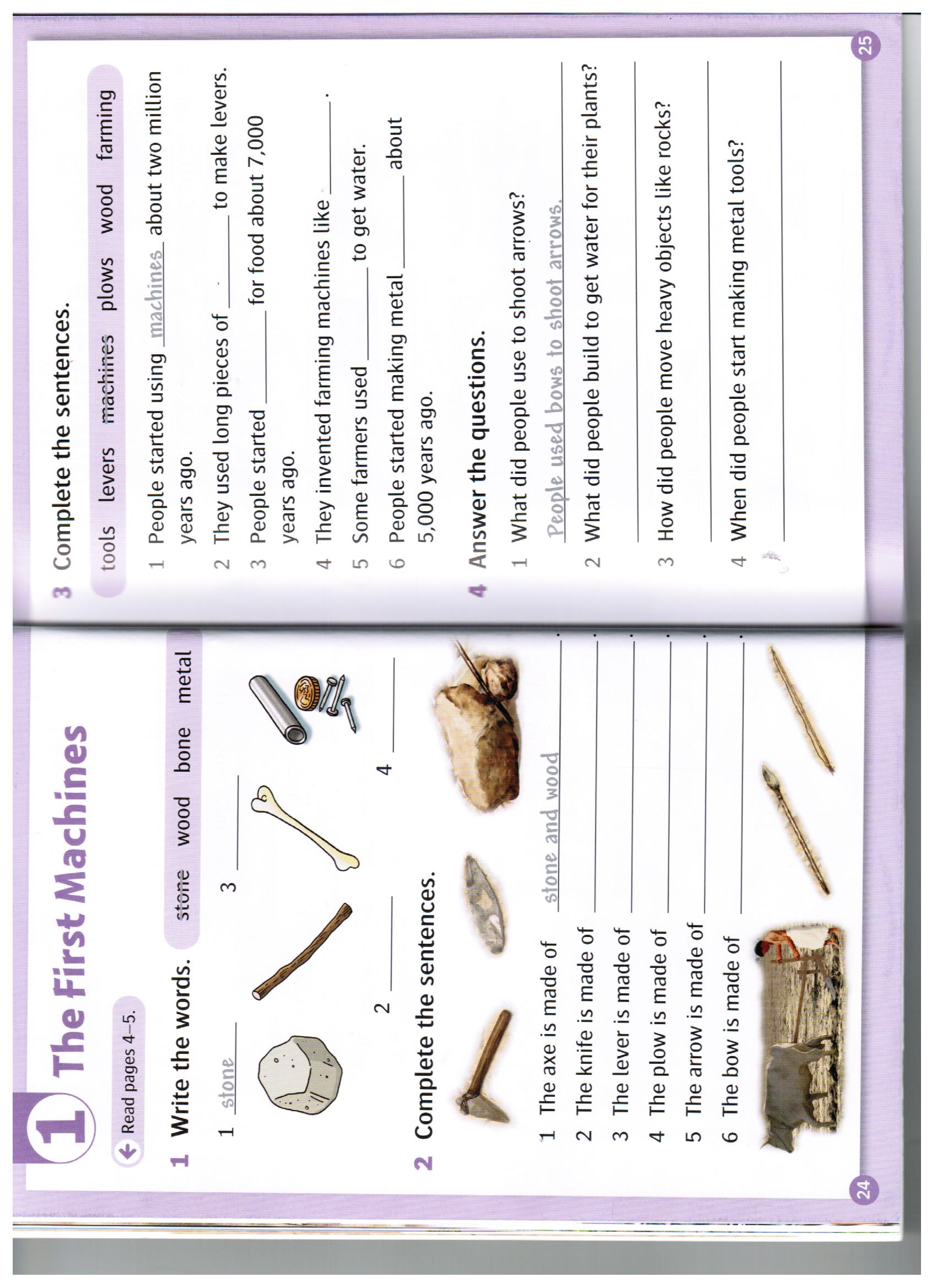 Задание №4. Round and round.Прочитайте исходный текст. Переведите. Выполните задания по тексту. 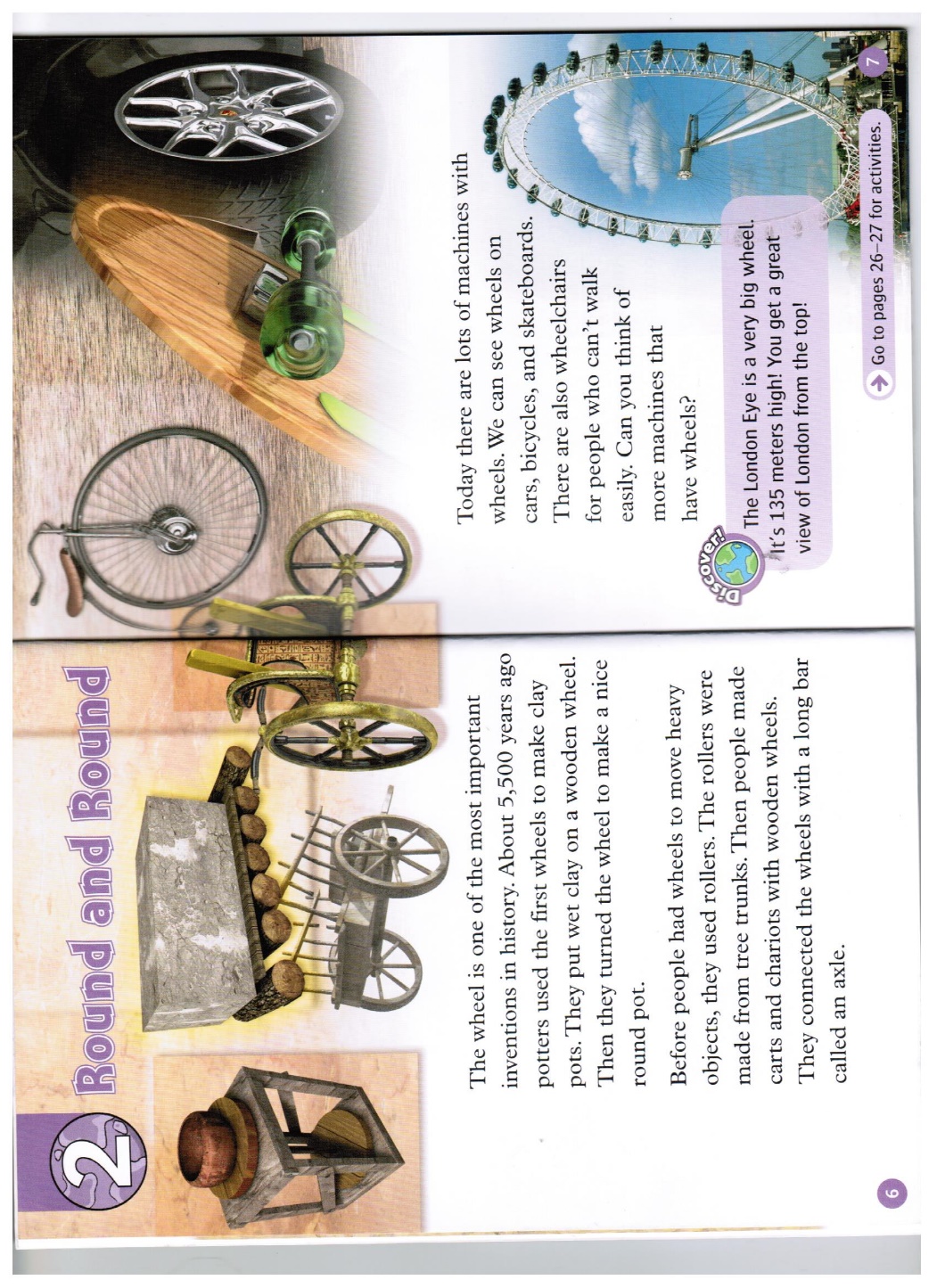 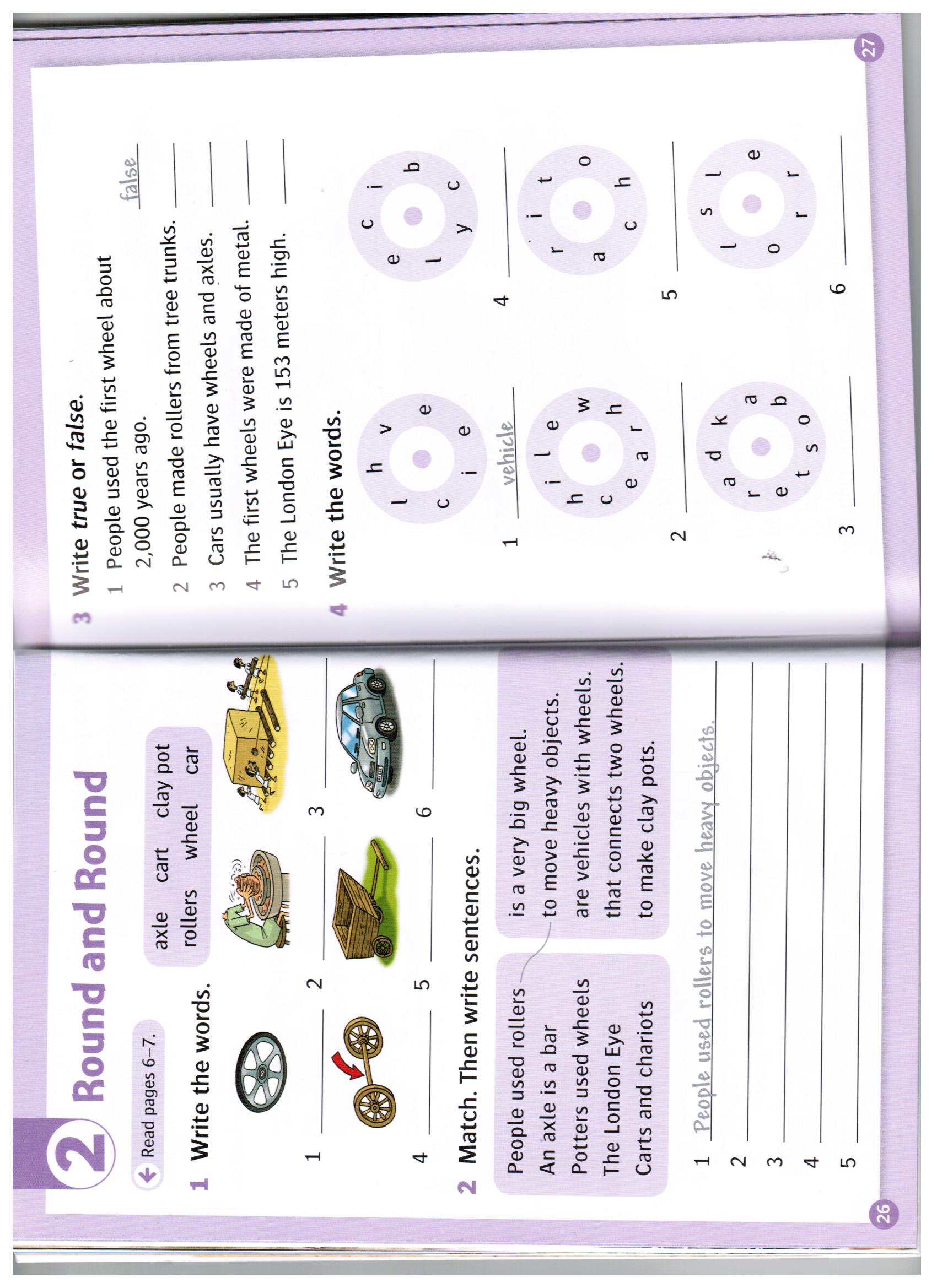 Задание №5. Ramps and cranes.Прочитайте исходный текст. Переведите. Выполните задания по тексту. 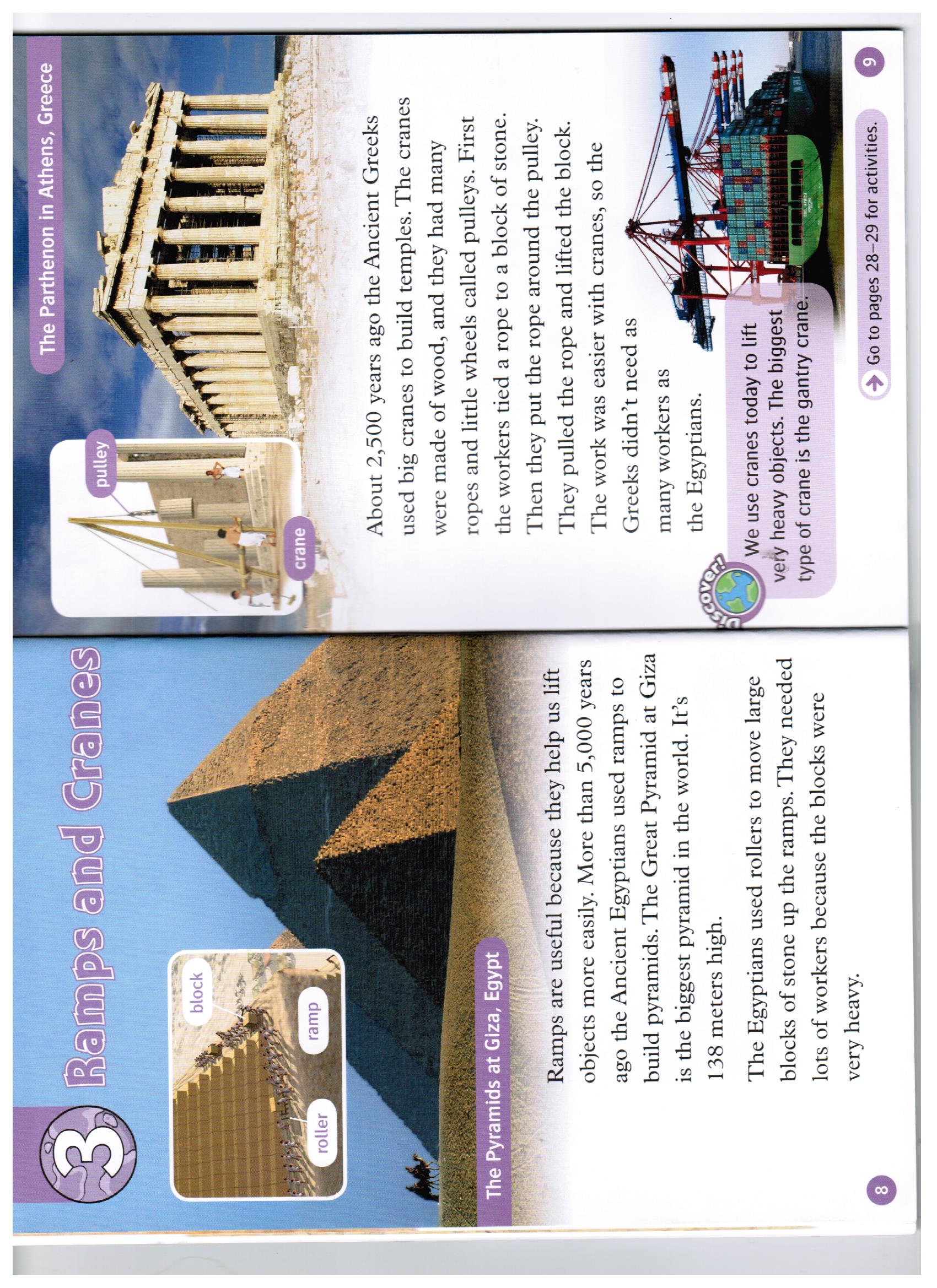 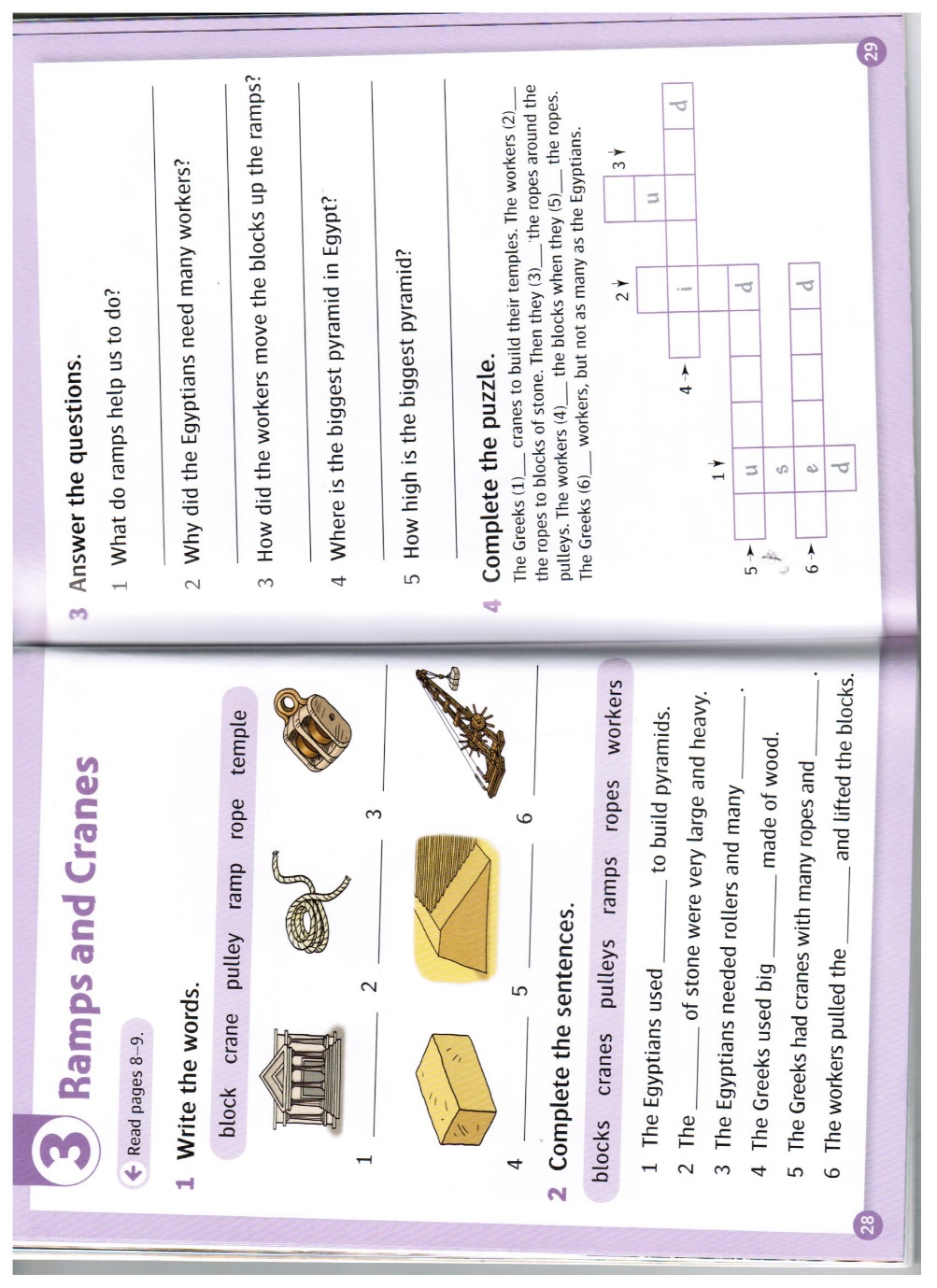 Задание №6. Water and WindПрочитайте исходный текст. Переведите. Выполните задания по тексту. 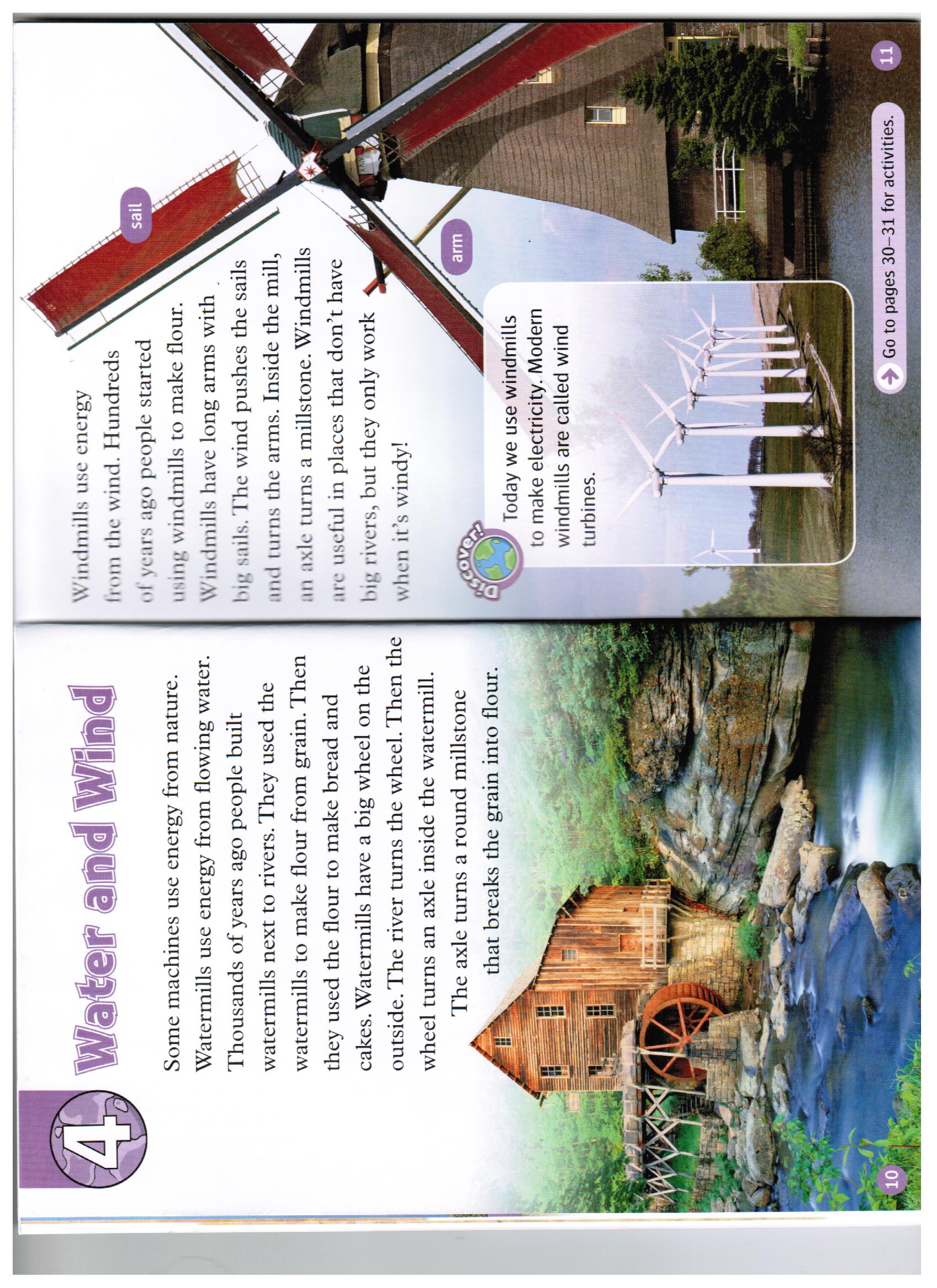 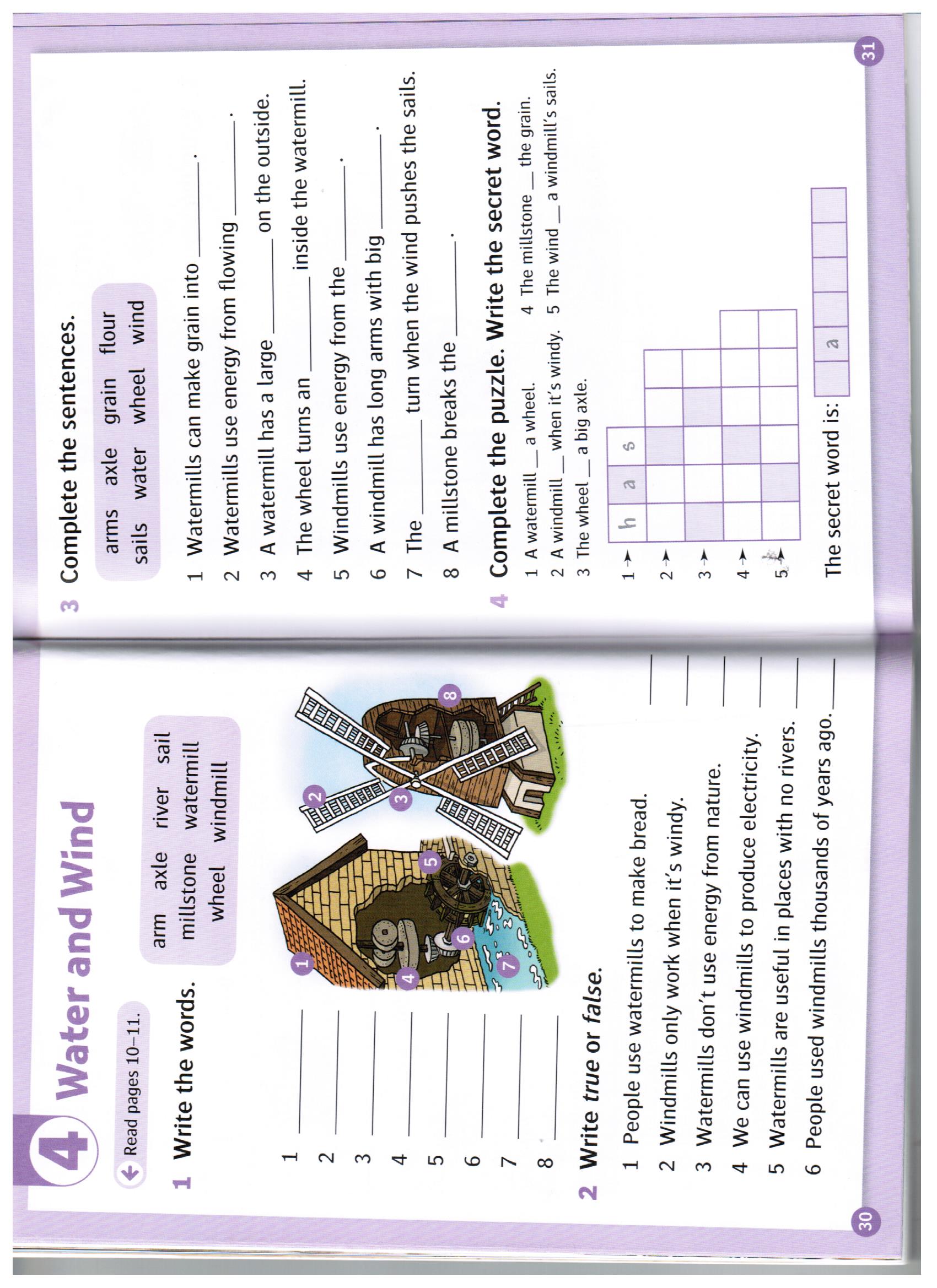 Задание №7. Telling the time.Прочитайте исходный текст. Переведите. Выполните задания по тексту. 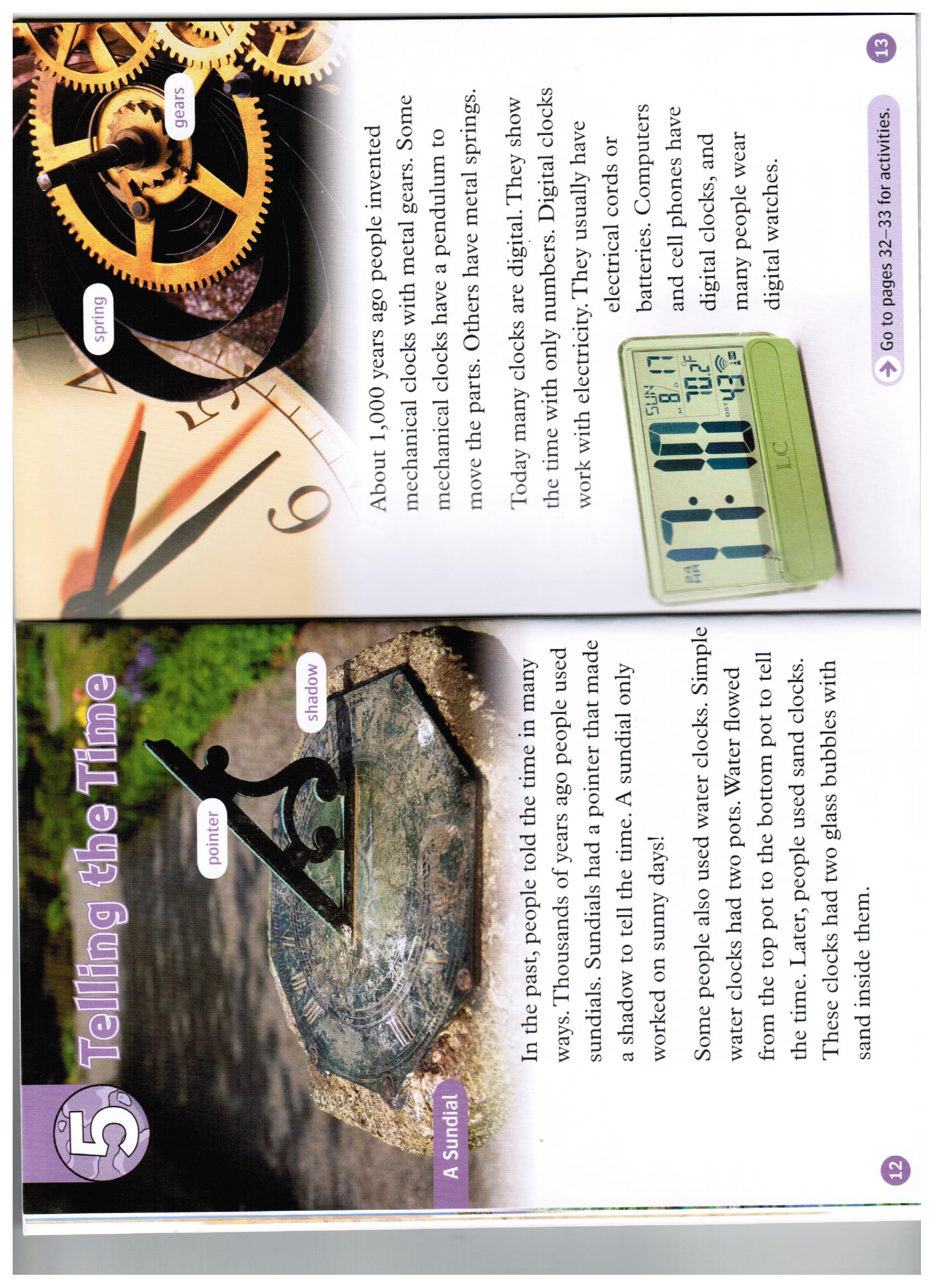 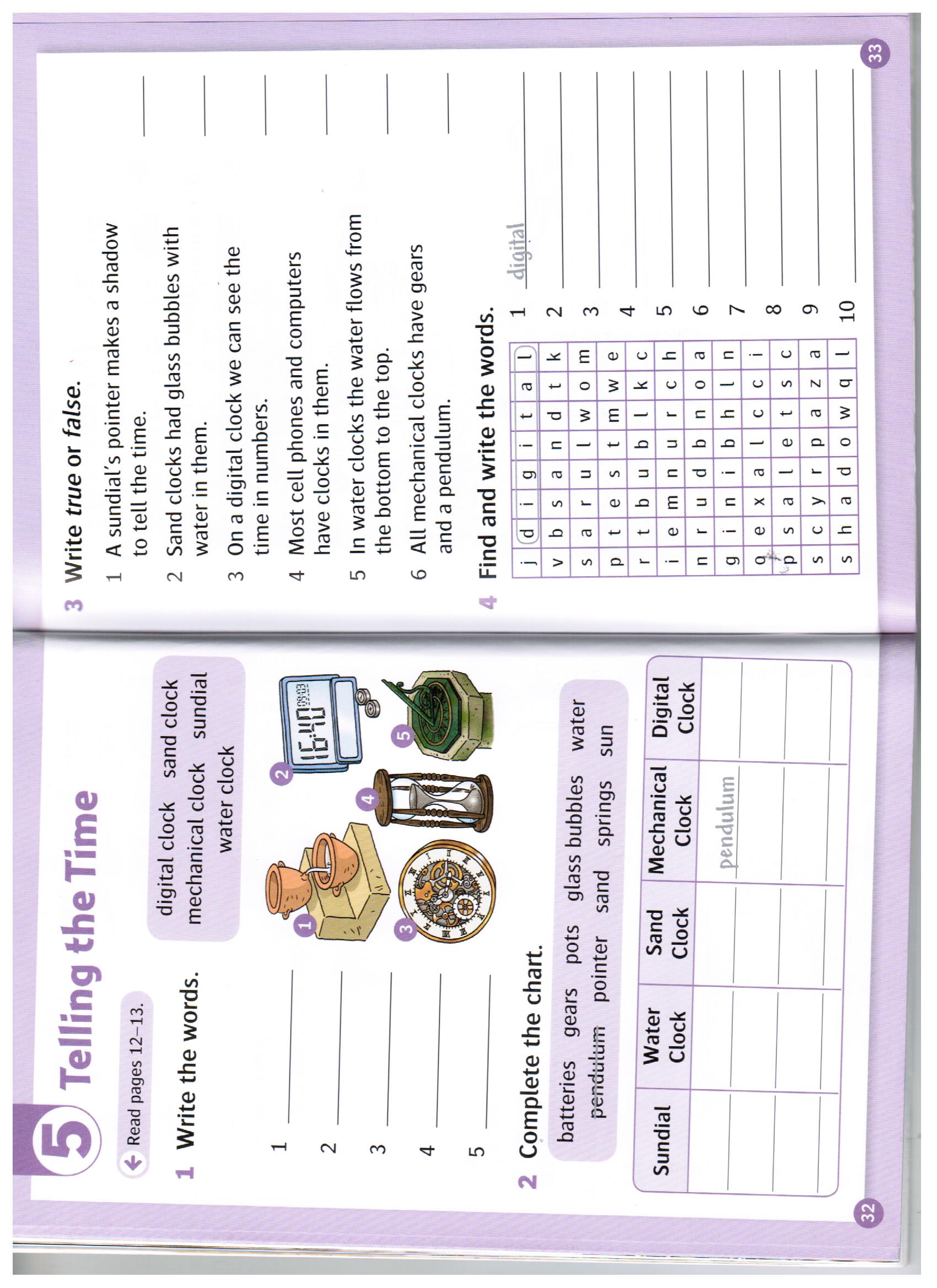 Список литературыhttps://www.youtube.com/watch?v=kxzGEr5gGW4&index=4&list=PLoU6OXYTp-18JD4-yo3SzvKl2zRXkd-1w&t=0shttps://www.youtube.com/watch?v=7vTPpCGK85whttps://www.youtube.com/watch?v=rI4G40xJLEMEssential Grammar in Use, Cambridge University Press 2015Machines Then and Now, Oxford University Press 2014 РАССМОТРЕНО:на заседании цикловойкомиссии общеобразовательных дисциплинпротокол №__«__»_____________2019 г.Председатель цикловой комиссии_____________ Т. Л. ГригорьеваУТВЕРЖДАЮ:зам. директора по УРКрасноярского аграрного техникума______________Т. М. Тимофеева«____»________________2019 г.Процент результативности (правильных ответов)Качественная оценка Качественная оценка Процент результативности (правильных ответов)балл (отметка)вербальный аналог90 – 1005отлично80 – 894хорошо70 – 793удовлетворительноменее 702неудовлетворительноto be able toto be absent fromto be present to be afraid of/ scared of to be busy withto be critical ofto be famous forto be free ofto be fond ofto be good atto be good toto be glad (pleased)to be grateful to/forto be happy about/withto be hungryto be ill (sick)to be sick and tiredto be healthy (well)to be in a hurryto be interested into be jealous ofto be kind toto be known as/forto be keen onto be late forto be loyal toto be married toto be singleto be on timeto be backto be overto be pleased withto be popular withto be prepared forto be proud of smb./smth.to be ready forto be responsible forto be satisfied withto be scared ofto be similar toto be successful into be suitable forto be sure of/aboutto be surprised atto be tired of/afterto be upset aboutto be useful forto be worried aboutto be wrongto be right to be crazy about to be blueto be interested in to be careful to be grateful forбыть способным наотсутствовать (где)присутствоватьбояться (кого/чего)быть занятымотносится критически кбыть известным (чем)быть свободным отнравится, увлекатьсяудаваться, быть способным кхорошо относится к (кому)быть довольнымбыть благородным (кому/за что)радоваться чему/чем, быть счастливымхотеть есть (что)быть больнымустать от всегобыть здоровымспешитьинтересоваться (чем)ревновать к (кому-то), завидоватьхорошо относится к (кому)быть известным как/чемстрастно увлекатьсяопаздывать куда-тобыть преданным (кому)быть женатым набыть свободнымприходить вовремявозвращаться быть завершённымбыть довольнымбыть популярным убыть подготовленным кгордиться (кем-то/чем-то)быть готовым кбыть ответственным за (что-то)быть довольным (кем/чем)бояться (кого/чего)быть подобным (кому/чему)преуспеватьподходить длябыть уверенным в чем-тобыть удивленнымустать (от/после)быть расстроенным (чем)быть полезным дляволноваться, беспокоиться обыть не правымбыть правым быть без ума отбыть печальныминтересоваться чем-либобыть осторожным/ внимательным быть благодарнымPresent Indefinite (Настоящее время)Present Indefinite (Настоящее время)There is a book on the table. На столе книга.Is there a book on the table? На столе книга?There are books on the table. На столе книги.Are there books on the table? На столе книги? Past Indefinite (Прошедшее время)Past Indefinite (Прошедшее время)There was a book on the table. На столе была книга.Was there a book on the table? На столе была книга?There were books on the table. На столе были книги. Were there books on the table? На столе были книги?Future Indefinite (Будущее время)Future Indefinite (Будущее время)There will be a book on the table. На столе будет книга.Will there be a book on the table? На столе будет книга?There will be books on the table. На столе будут книги. Will there be books on the table? На столе будут книги? 